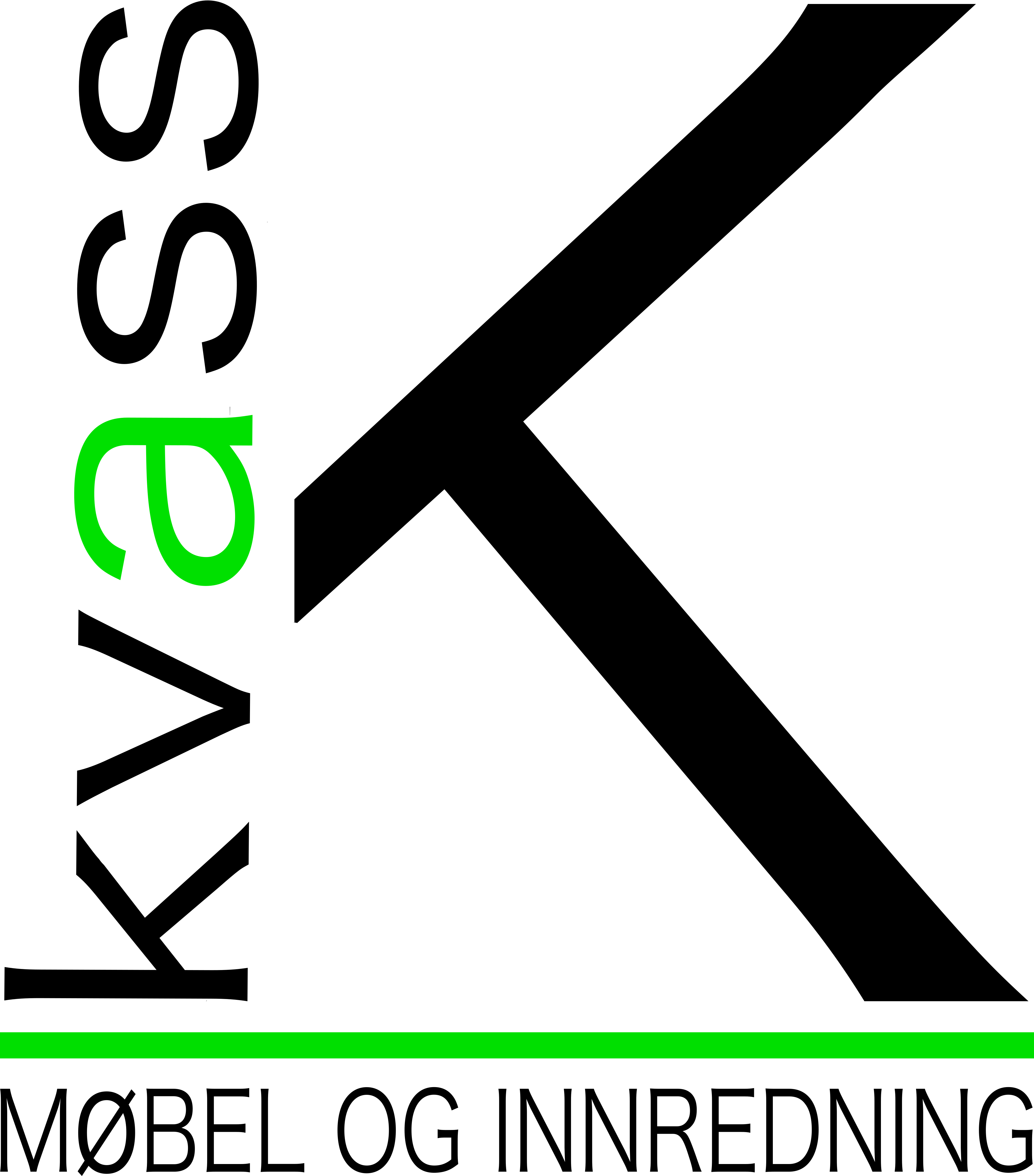 ANGRERETTSKJEMA FOR NETTKJØP HOS KVASS ASSelgers innformation:    Generell information: Utfylles av kunde:Dato:								Underskrift:								Selgerens navn:Kvass ASorg nr920 462 154Selgerens adresse:Jøndalsvegen 3b2662 DOVRENettstedwww.kvassas.comTelefon:414 46 512Epost:njaal@kvassas.comKontrakt/ordre/bestilling nr:se ordrebekreftelse/fakturaOm varen:se ordrebekreftelse/fakturaAvtalen ble inngått:se faktura (dato)Ordrenr/fakturanr:Dato:(Jeg benytter meg av andreretten)(Jeg benytter meg av andreretten)Navn:Adresse:Telefon:Epost:Andre opplysninger: